Уважаемые обучающиеся!Режим работы объединения «Авиамоделирование» - дистанционный! Задания для всех групп! На этой неделе вспоминаем тему: «История воздушного транспорта».Ваша задача познакомиться с теорией, которая представлена ниже, и выполнить практическое задание. Ответы на практическую часть необходимо отправить на почту преподавателю juliya-440@mail.ru История воздушного транспортаС давних времён люди мечтали о полёте. Они смотрели на птиц и хотели, когда-нибудь, тоже оторваться от земли и взмыть в воздух. Самые предприимчивые и умные пытались мастерить летательные аппараты. Древние летательные аппараты У учёных есть сведения, что один из первых аппаратов, умеющих летать, был создан в 4 веке до начала нашей эры в древней Греции человеком по имени Архит Тарентский. Его изобретение было сделано по образу и подобию птицы и пролетело примерно 200 метров.Ещё одно удачное изобретение было сделано в Китае. Точные сведения не дошли до современных учёных, но они предполагают, что Лю Бан смастерил бумажного воздушного змея или планер, способный пролететь небольшое расстояние. Это было в III веке.Позже, в 559 году, в государстве Северной Вэй, был запущен воздушный змей с одним пассажиром, который, кстати, пролетев некоторое расстояние, достаточно удачно приземлился.В Испании был учёный по имени Аббас ибн Фирнас. Который в 853 году смастерил крылья из ткани, натянутой на деревянную основу. Для того, чтобы проверить, работает ли изобретение, он прыгнул из окна Великой Мечети, но не полетел, а плавно спустился вниз по воздуху. Крылья лишь не дали ему разбиться. Через 25 лет 65-и летний Аббас ибн Фирнас улучшил своё изобретение. Также он сделал возможность управлять крыльями и поворачивать ими в воздухе. Полёт учёного на обновлённом аппарате увенчался успехом. Он парил над землёй около одиннадцати минут и смог без травм приземлиться в ту же точку, откуда взлетел.Первая в истории ракета с пассажиром внутри была запущена в 1633 году. Она послужила прототипом современных аппаратов, летающих в космос. Её создатель – Лагари Хасан Челеби. Изобретение его состояло из каркаса, отделов для пороха (который нужно было поджечь) и вершины в виде конуса. Изобретатель находился в полёте 20 секунд и сумел подняться на высоту 300 метров. Когда порох закончился, он благополучно спустился на землю на парашюте, который напоминал птичьи крылья. Неудачные попытки изобретателей Не только удачи составляли историю изобретения летательных аппаратов, но и безуспешные попытки.Самым неутомимым и в то же время неудачливым в сфере изобретения аппаратов для полёта был Леонардо да Винчи. С конца 1400 и по начало 1500 года он трудился над многими своими детищами.Так в 1487 году он создал первый свой аппарат по подобию птицы. Для того, чтобы привести в движение крылья, нужно было находиться в лежачем положении и работать руками и ногами. Леонардо да Винчи даже прилагал инструкцию, в которой было написано, что приземляться нужно в озеро. Но изобретение было не способно подняться в воздух.Ещё одним интереснейшим, но провальным его проектом, являлась первая модель вертолёта. Выглядела она следующим образом: на деревянном диске в вертикальном положении стоял винт с тканью, расположенной вокруг него кольцами. Предполагалось, что аппарат, приводимый в движение человеком, будет взлетать вверх по прямой. Современные летательные аппараты С конца 18 века в Европе начали активно изобретать аппараты, способные пролететь больше 1 километра. Первый из них был похож на птицу из-за приделанных на крылья перьев. Это было нужно для того, чтобы аппарат мог удержать равновесие во время полёта. Также у него был прямой хвост и место для пилота, который силой ног приводил весь механизм в движение. Ещё одно не менее интересное изобретение в том же веке было придумано и смастерено братьями Монгольфье, это был воздушный шар. Перед тем, как официально запустить его на глазах у свидетелей, изобретатели много экспериментировали и работали над ошибками и просчётами. Наконец, в 1783 году 5 июня, впервые публично был запущен в воздух воздушный шар. Он пролетел около 128 метров. Его основная часть была сделана из холста и обоев, которые братья взяли с фабрики, принадлежащей их семье.В том же году они проводили ещё одно испытание своего изобретения, но уже с пассажирами. В корзину посадили утку, петуха, барана и отправили их в полёт. На большой высоте случилась авария, купол шара прорвался. К счастью, он стал снижаться плавно, и животные не пострадали.Осенью всё того же года на изобретении братьев Монгольфье впервые полетели люди. Их было двое – Пилатр де Розье и маркиз д’Арланд. Они взлетели на 915 метров и плыли по воздуху 9 километров, пока не приземлились. Путешествие продлилось 25 минут.Ещё одна интересная идея летательного аппарата принадлежала Джорджу Кейли. В 1816, 1817 и 1837 годах он опубликовал схемы и инструкции, по которым можно было создать способный к полёту дирижабль. Уильям Сэмюэл Хенсон и Джон Стрингфеллоу занимались разработкой аппарата, который был первым экземпляром больше всего похожим на современные самолёты. Дело в том, что они предложили использовать паровой двигатель в авиации (следует напомнить, что в других летательных аппаратах подобного рода, использовалась только физическая сила человека). Их летательный аппарат имел крылья с небольшими сгибами, прямой хвост и кабину, рассчитанную на 12 человек, к сожалению, из-за недостатков конструкции он не полетел. Огромный шаг в истории авиации совершили братья Райт. Сначала они ставили удачные эксперименты на планёрах без пилота. Это нужно было для изучения того, как ведут себя крылья при полёте. Затем протестировали их и изучили детально около 38 видов. Братья выбрали только самые подходящие варианты и продолжили изучение. Они добавили своему изобретению руль, который проверяли на практике при помощи около 1000 полётов. И, наконец, приняли решение строить большой планёр для полёта в нём человека. Также при его создании братья Райт добавили бензиновый мотор и пропеллер. В 1903 году "Флайер-1" был готов. На нём совершили 4 удачных полёта, самый длинный составлял 60 метров в длину. С 1930 года по всему миру началась разработка реактивного двигателя. А в 1975 году уже летали сверхзвуковые пассажирские самолёты. Изучение принципов и условий, при которых возможен полёт, было сложной задачей (особенно первые века до и после нашей эры) и заняло больше тысячи лет. Но, несмотря на это, люди достигли немалых высот в искусстве создания летательных аппаратов.История авиации в года Великой Отечественной войны И-16 Старичок И-16 к началу Великой Отечественной войны состоял на вооружении советской авиации в качестве основного истребителя. Деревянный каркас, фанерная обшивка, слабое вооружение... Этой крылатой машине тяжело было противостоять новейшим немецким «Мессершмиттам» и «Фокке-Вульфам», но именно И-16 известен как истребитель, на котором совершил свой великий подвиг советский летчик Иван Иванов.
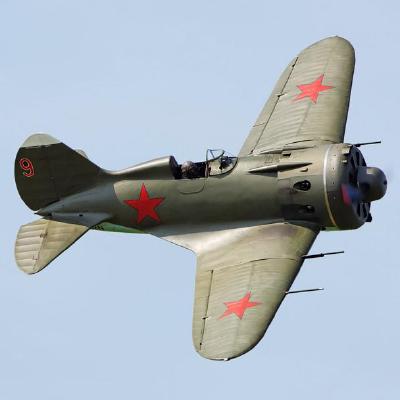 Як-1 Разработку этого истребителя советские авиаконструкторы начали ещё в довоенные годы. Нацистская Германия уже развязала Вторую мировую войну в Европе, а пилоты Люфтваффе начали завоевывать господство в воздухе. Советскому воздушному флоту остро был необходим новый, быстрый и манёвренный истребитель, способный противостоять грозным немецким крылатым машинам. Фото с сайта steamcommunity.com Таким самолетом стал первый истребитель КБ Яковлева Як-1. Существует легенда, что заказал этот самолет у генерального конструктора А. С. Яковлева лично И. В. Сталин. Тяжести первого периода войны выпали именно на судьбу этой модели: истребитель получился многообещающим, но не без недостатков. Мастерство советских летчиков позволяло советским ВВС соперничать с Люфтваффе, однако до победы было ещё далеко. Ла-5 Легендарный «Лавочкин» стал настоящей рабочей лошадкой советской авиации: именно этот самолет пользовался наибольшей популярностью среди советских асов — самых результативных пилотов отечественной авиации. На Ла-5 сражались Иван Кожедуб, Николай Гулаев, Кирилл Евстигнеев — список можно продолжать очень долго! На этом самолете летал знаменитый Алексей Маресьев — пилот, из-за ранения лишившийся обеих ног, но оставшийся на службе. Конструктивно этот истребитель был очень простым — например, в кабине не было ни одного гироскопического прибора, как, например, авиагоризонта или гирокомпаса. Но летные характеристики и ремонтопригодность оказались на должном уровне: его главным преимуществом перед самолетами Люфтваффе оказалась скорость.
Видео к теоритической части 
https://www.youtube.com/watch?v=qLV_ZC5CJQshttps://www.youtube.com/watch?v=mP9LOotSIBMТест 1. Название корпуса самолета:
а) фюзеляж 
б) кабина
в) салон2. Название профессии человека, управляющего самолетом:
а) капитан
б) пилот 
в) машинист3. Каким видом транспорта является самолет:
а) водным
б) наземным
в) воздушным 4. Какое летательное средство появилось раньше других:
а) воздушный шар 
б) вертолёт
в) самолёт5. Какая часть самолета находится внутри корпуса:
а) двигатель
б) крыло
в) салон 6. Какая часть самолета находится внутри корпуса:
а) крыло
б) кабина 
в) двигатель7. С какой периодичностью примерно на Земле взлетают и садятся самолеты:
а) раз в минуту
б) раз в 10 минут
в) несколько секунд 8. Что значат буквы в названии самолета Ил-1:
а) самолет разработан под руководством конструктора Ильюшина 
б) произведен в Ижевске на авиастроительном заводе им. Ленина
в) истребитель легкий9. Какой самый большой в мире пассажирский самолет:
а) Boeing 747
б) Ил-96
в) Airbus A380 10. Самый грузоподъемный самолет в мире:
а) Ан-124 «Руслан»
б) Ан-225 «Мрия» 
в) Lockheed C-5 Galaxy11. Какая из перечисленных групп выполняет фигуры высшего пилотажа на тяжелых истребителях:
а) «Русские витязи» 
б) «Соколы России»
в) «Стрижи»12. Что произойдет, если молния ударит в самолет:
а) самолет загорится
б) возможны небольшие повреждения обшивки, не представляющие угрозы +
в) людей на борту может убить током13. Чего не стоит делать пассажирам при посадке самолета:
а) включать гаджеты 
б) спать
в) разговаривать друг с другом14. Почему во время полета пилотам дают еду для пассажиров разного класса:
а) потому что они питаются в разное время
б) чтобы они знали, чем кормят пассажиров
в) чтобы избежать отравления обоих пилотов 15. Какой из известных производителей самолетов оказался после распада СССР за пределами России:
а) ОКБ Антонова 
б) ОКБ Туполева
в) ОКБ Ильюшина16. Воздушное судно тяжелее воздуха, предназначенное для полётов в атмосфере с помощью силовой установки:
а) вертолет
б) самолёт 
в) ледтоплан17. По назначению военные самолеты:
а) санитарные
б) экспериментальные
в) штурмовики 18. По назначению военные самолеты:
а) экспериментальные
б) ракетоносцы
в) геологоразведочные19. По назначению военные самолеты:
а) экспериментальные
б) геологоразведочные
в) фронтовые бомбардировщики20. По назначению военные самолеты:
а) геологоразведочные
б) стратегические бомбардировщики 
в) экспериментальные21. По назначению военные самолеты:
а) истребители 
б) экспериментальные
в) экспериментальные22. По назначению гражданские самолеты:
а) патрульные самолёты
б) пассажирские 
в) специальные23. По назначению гражданские самолеты:
а) специальные
б) патрульные самолёты
в) транспортные 24. По назначению гражданские самолеты:
а) многоцелевые
б) почтовые 
в) патрульные самолёты25. По назначению гражданские самолеты:
а) патрульные самолёты
б) многоцелевые
в) сельскохозяйственные 26. По назначению гражданские самолеты:
а) многоцелевые
б) спортивные 
в) патрульные самолёты27. По типу силовой установки:
а) поршневые 
б) однодвигательные
в) двухдвигательные28. По типу силовой установки:
а) двухдвигательные
б) трёхдвигательные
в) турбовинтовые 29. По числу крыльев:
а) монопланы 
б) двухпланы
в) четырехпланы30. По числу крыльев:
а) двухпланы
б) полуторапланы 
в) четырехпланы